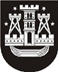 KLAIPĖDOS MIESTO SAVIVALDYBĖS TARYBASPRENDIMASDĖL BŪSTO NUOMOS SĄLYGŲ PAKEITIMO2015-06-11 Nr. T2-136Klaipėda	Vadovaudamasi Paramos būstui įsigyti ar išsinuomoti įstatymo 20 straipsnio 6 dalimi, Savivaldybės būsto, socialinio būsto nuomos mokesčių ir būsto nuomos ar išperkamosios būsto nuomos mokesčių dalies kompensacijos dydžio apskaičiavimo metodikos, patvirtintos Lietuvos Respublikos Vyriausybės 2001 m. balandžio 25 d. nutarimu Nr. 472 „Dėl Savivaldybės būsto, socialinio būsto nuomos mokesčių ir būsto nuomos ar išperkamosios būsto nuomos mokesčių dalies kompensacijos dydžio apskaičiavimo metodikos ir bazinio būsto nuomos ar išperkamosios būsto nuomos mokesčių dalies kompensacijos dydžio perskaičiavimo koeficiento patvirtinimo“ (Lietuvos Respublikos Vyriausybės 2014 m. gruodžio 23 d. nutarimo Nr. 1487 redakcija), 6 punktu ir atsižvelgdama į J. G., J. T., A. Z. S. ir V. L. (duomenys neskelbtini) prašymus, Klaipėdos miesto savivaldybės taryba nusprendžia:1. Pakeisti  nuomos sąlygas šioms socialinio būsto nuomininkėms:1.1. J. G. (duomenys neskelbtini), gyvenančiai (duomenys neskelbtini), unikalus Nr. (duomenys neskelbtini);1.2. J. T. (duomenys neskelbtini), gyvenančiai (duomenys neskelbtini), unikalus Nr. (duomenys neskelbtini); 1.3. A. Z. S. (duomenys neskelbtini), gyvenančiai (duomenys neskelbtini), unikalus Nr. (duomenys neskelbtini);1.4. V. L. (duomenys neskelbtini), gyvenančiai (duomenys neskelbtini), unikalus Nr. (duomenys neskelbtini).2. Nuomoti sprendimo 1 punkte nurodytas gyvenamąsias patalpas savivaldybės būsto nuomos sąlygomis,  pirmus metus nuo savivaldybės būsto nuomos sutarties sudarymo taikant rinkos pataisos koeficientą R=1,2.Šis sprendimas gali būti skundžiamas Klaipėdos miesto savivaldybės visuomeninei administracinių ginčų komisijai arba Klaipėdos apygardos administraciniam teismui per vieną mėnesį nuo šio sprendimo paskelbimo arba įteikimo suinteresuotai šaliai dienos.Savivaldybės merasVytautas Grubliauskas